Об утверждении сводного расчета стоимости строительства наРемонт автомобильной дороги Таишево - Коварды на участке  км 6+494 - км 6+894  в Гафурийском районе Республики Башкортостан.     В связи с необходимостью проведения работ по ремонту автодороги Таишево-Коварды на участке км 6+494 - км 6+894 в Ковардинском  сельсовете Гафурийского района Республики Башкортостан, утвердить проектно-сметную документацию: «Ремонт автомобильной дороги Таишево - Коварды на участке  км 6+494 - км 6+894  в Гафурийском районе Республики Башкортостан» сметной стоимостью строительства в текущих ценах 2020 года – 609563 руб. 35 коп. (шестьсот девять тысяч пятьсот шестьдесят три рубля) 35 коп. Из них: СМР –597603,35 руб., в т.ч. НДС 20% на СМР – 99600,56 руб. Проектные работы - 11960,00 руб.Глава сельского поселения                                  Абдрахманов Р.Г.БАШОРТОСТАН РЕСПУБЛИКАҺЫFАФУРИ РАЙОНЫ МУНИЦИПАЛЬ РАЙОНЫҠАУАРҘЫ АУЫЛ СОВЕТЫАУЫЛ БИЛӘМӘҺЕХАКИМИТЕ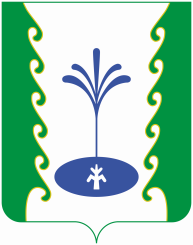 РЕСПУБЛИКА БАШКОРТОСТАНАДМИНИСТРАЦИЯСЕЛЬСКОГО ПОСЕЛЕНИЯ КОВАРДИНСКИЙ СЕЛЬСОВЕТМУНИЦИПАЛЬНОГО РАЙОНАГАФУРИЙСКИЙ РАЙОН453062, Fафури районы, 
Ҡауарҙы ауылы, Зәки Вәлиди урамы, 34
Тел. 2-55-65453062, Гафурийский район,
с. Коварды, ул. Заки-Валиди 34
Тел. 2-55-65ҠАРАР   ПОСТАНОВЛЕНИЕ15 октябрь 2020 йыл№ 66/1  15 октября  .